School NameStudent: 	 Grade: 	Teacher: 	 Date: 	Location:	□ Classroom	□ Bathroom	□ Hallway	□ Cafeteria	□ Media Center	□ Bus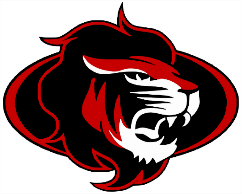 I earned this ticket for showing:□ Expectation 1□ Expectation 2□ Expectation 3School NameStudent: 	 Grade: 	Teacher: 	 Date: 	Location:	□ Classroom	□ Bathroom	□ Hallway	□ Cafeteria	□ Media Center	□ BusI earned this ticket for showing:□ Expectation 1□ Expectation 2□ Expectation 3School NameStudent: 	 Grade: 	Teacher: 	 Date: 	Location:	□ Classroom	□ Bathroom	□ Hallway	□ Cafeteria	□ Media Center	□ BusI earned this ticket for showing:□ Expectation 1□ Expectation 2□ Expectation 3School NameStudent: 	 Grade: 	Teacher: 	 Date: 	Location:	□ Classroom	□ Bathroom	□ Hallway	□ Cafeteria	□ Media Center	□ BusI earned this ticket for showing:□ Expectation 1□ Expectation 2□ Expectation 3School NameStudent: 	 Grade: 	Teacher: 	 Date: 	Location:	□ Classroom	□ Bathroom	□ Hallway	□ Cafeteria	□ Media Center	□ BusI earned this ticket for showing:□ Expectation 1□ Expectation 2□ Expectation 3School NameStudent: 	 Grade: 	Teacher: 	 Date: 	Location:	□ Classroom	□ Bathroom	□ Hallway	□ Cafeteria	□ Media Center	□ BusI earned this ticket for showing:□ Expectation 1□ Expectation 2□ Expectation 3School NameStudent: 	 Grade: 	Teacher: 	 Date: 	Location:	□ Classroom	□ Bathroom	□ Hallway	□ Cafeteria	□ Media Center	□ BusI earned this ticket for showing:□ Expectation 1□ Expectation 2□ Expectation 3School NameStudent: 	 Grade: 	Teacher: 	 Date: 	Location:	□ Classroom	□ Bathroom	□ Hallway	□ Cafeteria	□ Media Center	□ BusI earned this ticket for showing:□ Expectation 1□ Expectation 2□ Expectation 3School NameStudent: 	 Grade: 	Teacher: 	 Date: 	Location:	□ Classroom	□ Bathroom	□ Hallway	□ Cafeteria	□ Media Center	□ BusI earned this ticket for showing:□ Expectation 1□ Expectation 2□ Expectation 3School NameStudent: 	 Grade: 	Teacher: 	 Date: 	Location:	□ Classroom	□ Bathroom	□ Hallway	□ Cafeteria	□ Media Center	□ BusI earned this ticket for showing:□ Expectation 1□ Expectation 2□ Expectation 3